Student Government Association 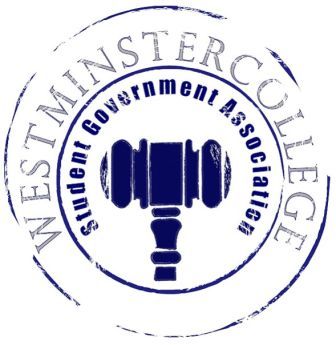 February 1, 2017Meeting AgendaPrayer by Michael AngiolelliRoll Call and AnnouncementsAll senators are here and accounted for except Denver Baker, Adam Himmelman, Caity Kourakos, Matt McDonald, Natasha Pacifico, Natalee Ross, Matthew Slagle and Tori ZaboApproval of Minutes1.Motion to approve last week’s minutes by Sarah Conn, seconded by Taylor Chock-WongExecutive Officers ReportPresident – Cory HughesNYC TripChair AwardsAwarded to the chair who has displayed the greatest service to SGAMust be voted on by the senate Mystery Giveaway UpdateAsking for a higher allocation of $4000 for the mystery surprise Vice President – Channing PiferNo ReportSecretary – Regino Flores Senator Attendance26 senators in attendanceBirthdaysHappy Birthday to Carl Carpenter and David Jamieson!Treasurer – David JamiesonRollover IdeasCheer matsAnother access point to Ferguson HallFishery Dr. Krantz came to speakUsed to raise Paddle Fish, which we sell back to Ohio Includes academic componentCost is approximately $14000Bird Blind Dr. Krantz came to speakLocated next to Community Garden Essentially a boardwalk attached to a wall with peepholes Used as part of the TweetSpeak ClusterCost is approximately $7000Moo Statement Payment - $9,481.50Payroll - $4,981.65New Computers in Office - $4,595.13General Office Supplies - $200.12Coffee (Academics) - $309.48Special EventsNYC Trip Bus #1 - $3,887.38NYC Trip Hotel #1 - $4,369.33NYC Trip Snacks - $418.53ServiceAngel Tree Gifts - $74.14Service Drive Bus - $152.32 (Yes it happened last April, literally just got the bill last Friday).Rollover NYC Bus #2 - $3,964.82NYC Hotel #2 - $4,496.17Open ForumKeely Mohn came to speak as the Secretary of the Carillon Guild club. They are looking for $200 to start their organization. They would use this money to bring individuals to campus who would then lead Master Classes on how to play the carillon. Marissa Miller came to speak as the Treasurer of the Model United Nations club. The fee for their convention increased unexpectedly, and so they are asking for $900. This money will be used to provide meal tickets to the students attending the Spring Admissions Event Westminster College sponsors.  Committee MeetingsFinance – Carl CarpenterNeed motion to open discussion on Model UN and Carillon Guild clubAcademics – Anna DanielsSustainability Committee Hard to fill water bottle up in bathrooms of Residence HallsLooking into new water fountains Green Trivia will be held in the next few weeksPlans are being made for Earth Day Curriculum CommitteeLooking into separating chemistry course into course for bio majors and course for bio-chem majors – discussion was tabledLooking to change bio course that is offered as part of the Genetics ClusterVPAA SGA LunchesThank you to those who came to the lunch last week Remember to attend the lunch tomorrow if you volunteered – 11:30am in the Watto Conference Room 	Diversity – Jordan ShermanWomen’s DriveIf you don’t have tampons or pads, donate money	Special Events – Heaven BrownNYC SnacksAnyone going will be provided with a snack package containing cookies, cheez-its, goldfish, animal crackers, cliff bars, granola bars, fruit snacks, chex mix, and water The bus is not stopping for dinner on the way to New York The bus will be stopping for dinner on the way back to Westminster College Travel GuideThank you to Sarah Conn and Vanessa Restifo for putting the travel guide togetherProvides options for a free time in New York and directions on how to use the subwayService- Chloe Knappenberger#ISTANDWITHGIRLSThank you to everyone who has donated!Continue donating all this week!Student Organization of the MonthCongratulations to IFC and Panhel! $25 will be donated to the Cystic Fibrosis Foundation Student Concerns- Chris IsraelQCC EventThank you to the Student Concerns committee!Thank you to Trevor for picking up the pizza!Slate DebateNext Tuesday from 7:15-8:15pmSlate Debate Reminder/Slate ElectionsPlatforms are due next Tuesday, February 7th by noon to SAOElections will be held beginning next Wednesday, February 8th and open until Friday, February Public Relations – Amelia HartzellSGA BanquetBeing held on Wednesday, February 15th at 5:00pm in MapleRSVP by next Thursday, February 8th for sit-down dinnerAmazing event to celebrate what SGA has done over the past year!  Old BusinessNew BusinessMotion by Anthony Easley to open discussion on quorum Due to lack of senator attendance and senators deliberately leaving early, we are unable to hold legally binding votes Emergency voting procedure email will be sent outOpen FloorGIVE Day is next week! Come write thank you notes to those who provide the money for WC scholarshipsCompetition between organizations: who can write the most thank you notes? Slate CampaigningContinue heading to the Tub Tables and checking out all three slates’ social media platformsCome to the Slate Election Committee with any problems regarding campaigningEmergency Voting Clause Please come to the SGA meeting!Check your email for the emergency voting procedureSeniors stop by the Fractured Grape to celebrate 100 Days to Graduation! Get to Know SAAThis Tuesday, February 7th at 5:30pm in MapleFirst years, sophomores, and juniors are able to interview Come decorate cakes!Sigma Tau Delta and SCRAWL Poetry SLAM this Thursday, February 16th at 7:00pm in Berlin LoungeGood luck to all independent males and fraternities this weekend21 & over at Tuscany tonight The bus leaves Old 77 beginning at 9:30pm and runs every half hourAdjournmentMotion to adjourn by Taylor Chock-Wong, seconded by Sarah Conn